Priorities for the WeekWeekly Calendar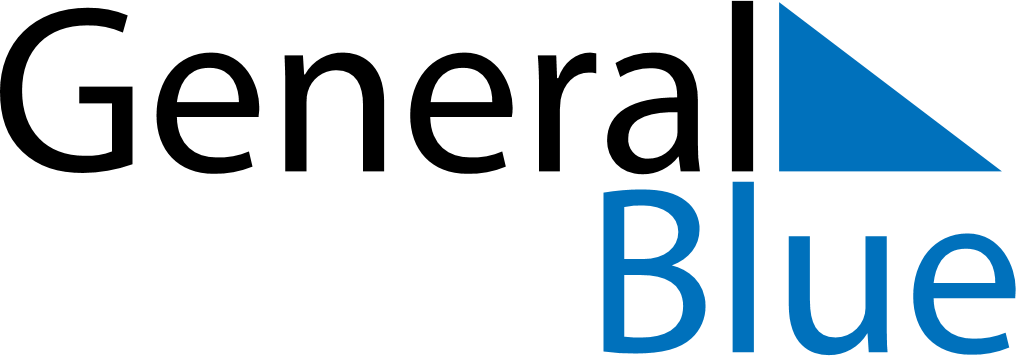 March 1, 2020 - March 7, 2020Weekly CalendarMarch 1, 2020 - March 7, 2020Weekly CalendarMarch 1, 2020 - March 7, 2020Weekly CalendarMarch 1, 2020 - March 7, 2020Weekly CalendarMarch 1, 2020 - March 7, 2020Weekly CalendarMarch 1, 2020 - March 7, 2020Weekly CalendarMarch 1, 2020 - March 7, 2020Weekly CalendarMarch 1, 2020 - March 7, 2020SUNMar 01MONMar 02TUEMar 03WEDMar 04THUMar 05FRIMar 06SATMar 076 AM7 AM8 AM9 AM10 AM11 AM12 PM1 PM2 PM3 PM4 PM5 PM6 PM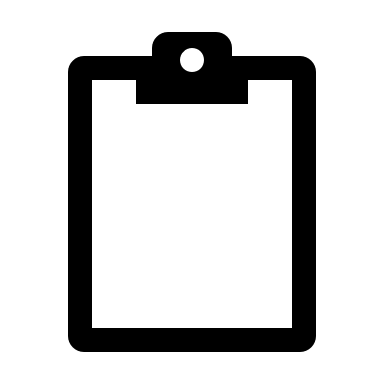 